Supplementary Information forInhibition of formyl peptide receptors improved outcome in a mouse model of Alzheimer diseaseNicole Schröder, Anja Schaffrath, Josua A. Welter, Tim Putzka, Angelika Griep, Patrick Ziegler, Elisa Brandt, Sebastian Samer, Michael T. Heneka, Hannes Kaddatz, Jiangshan Zhan, Eugenia Kipp, Thomas Pufe, Simone C. Tauber, Markus Kipp and Lars-Ove BrandenburgProf Dr. Lars-Ove BrandenburgEmail:  lbrandenburg@ukaachen.deThis PDF file includes:Figs. S1 to S4Table S1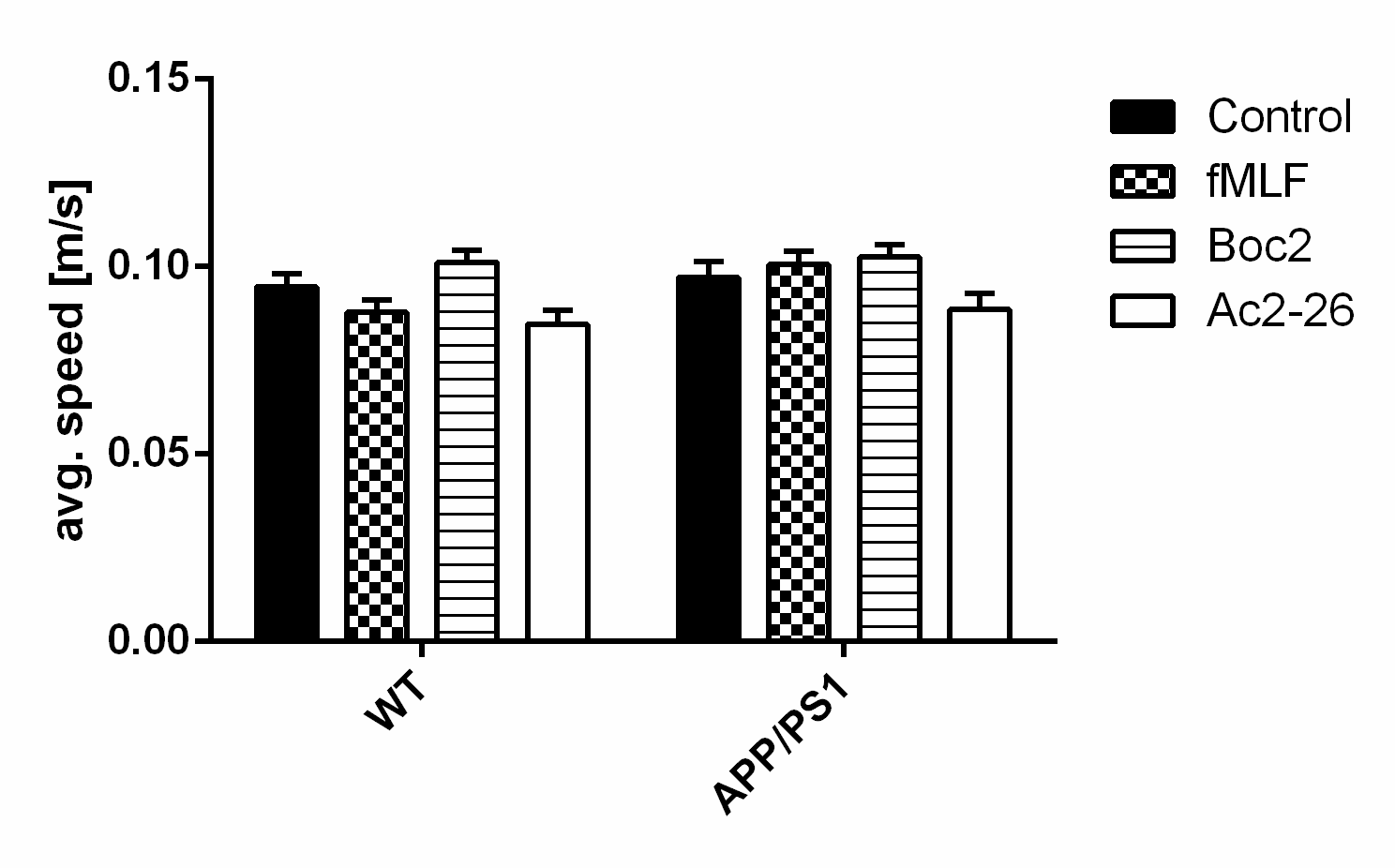 Fig. S1. Physical condition of animals is not affected neither in APP/PS1 mice nor by FPR ligands. To analyze the animals physical condition we used the Morris water maze. The average speed [m/s] of the flagged trials were recorded for each animal. There were no differences regarding the condition between the groups (two-way ANOVA with Turkey’s post hoc test). The data represent mean + SEM, n>11.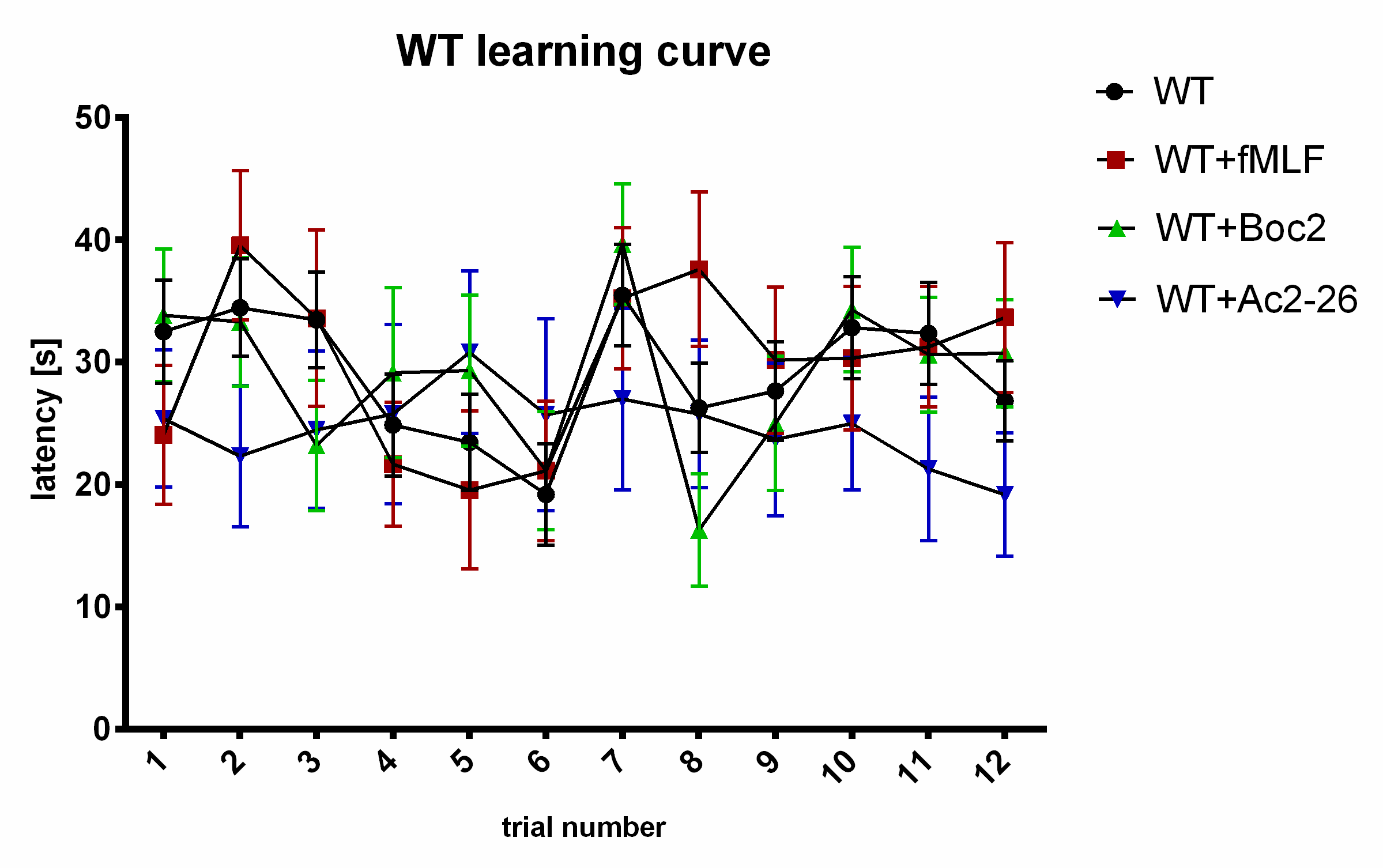 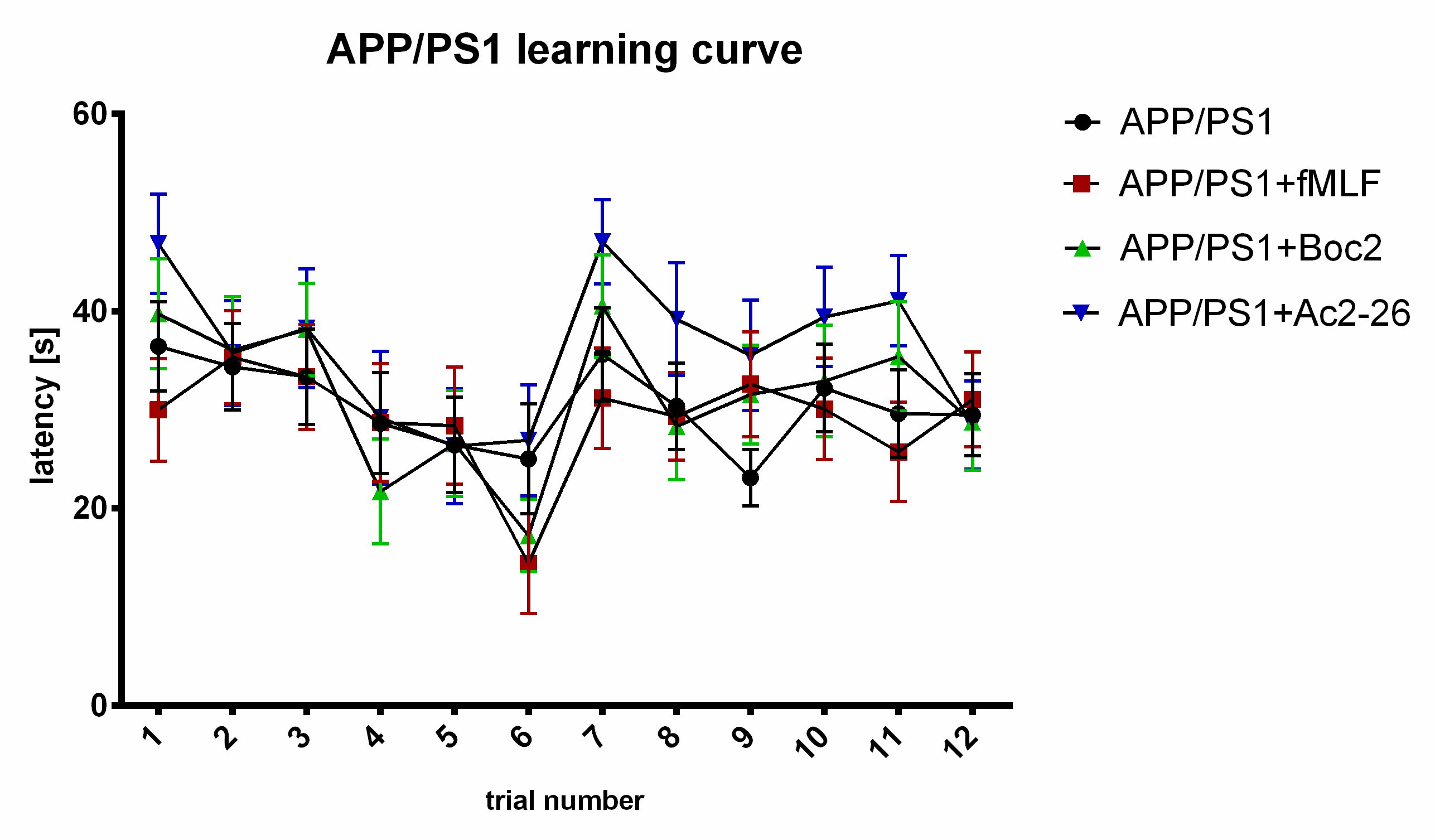 Fig. S2. Illustration of Morris water maze training trials To investigate long-term memory we used the Morris water maze test. To analyze the learning process we used the latency time [s] of the training trials (1-12). Learning curves are separated for a better overview in A) WT group and B) in APP/PS1 mice group. The findings demonstrated that the animals improved their performance over one day (trial 1-6). Data represent mean + SEM; n > 11.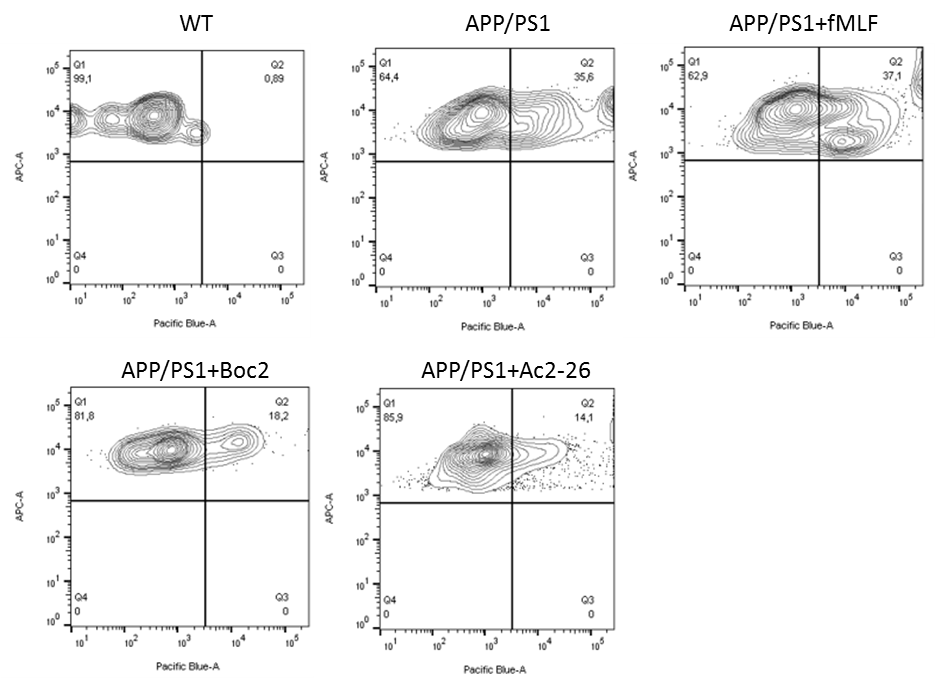 Fig. S3. Quantification of amyloid-β 1-42 phagocytosis of microglial cells by flow cytometry. Cells were isolated from adult mice brains 3h after intraperitoneal injection of methoxy-04. Exemplary graphs of each group shows the evaluation of the phagocytosis rate (Q2).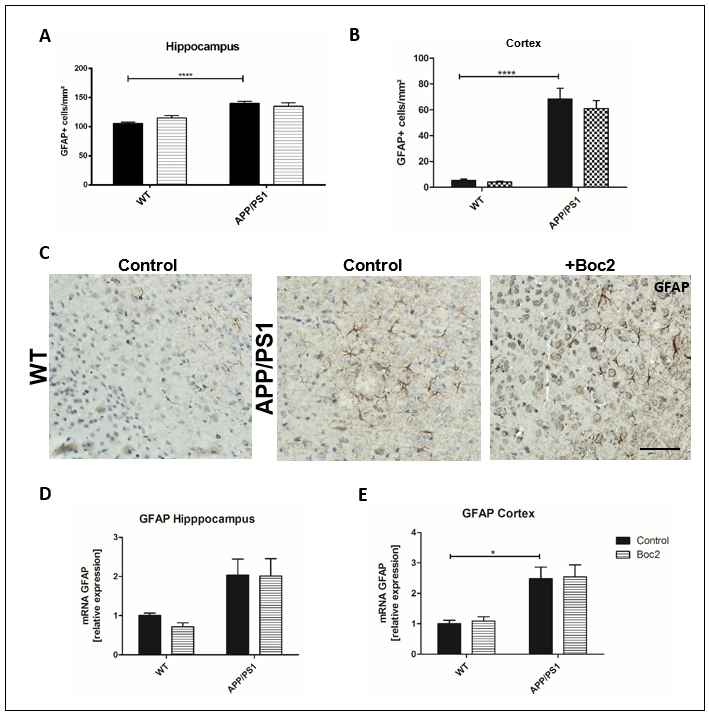 Table S1. Used primer pairs with sequences, specific annealing temperature and supplier information.NameSequences (5’ -> 3’)Annealing temp.SupplierItgamQT0010114555 °CQiagenGFAPQT0015647155 °CQiagenIDEfor’  CCGGCCATCCAGAGAATAGAA (21)rev’  ACGGTATTCCCGTTTGTCTTCA (22)57°CEurofinsNEPfor’  CAGCCTCAGCCGAAACTAC (19)rev’  CACCGTCTCCATGTTGCAGT (20)57°CEurofins18sfor’  GAATAATGGAATAGGACCGCGG (22)rev’  AAGAATTTCACCTCTAGCGGCG (22)57°CEurofinsNGFfor’ ACCACAGCCACAGACATCAAGG (22)rev’ GGTTAGGACAACTCTCACCCAC (22)55°CEurofinsBDNFfor’ AAAGTCCCGGTATCCAAAGGC (21)rev’ TAGTTCGGCATTGCGGAGTTCC (22)57°CEurofinsTrkBfor’ CGCCCTGTGAGCTGAACTCTG (21)rev’ CTGCTTCTCAGCTGCCTGACC (21)60°CEurofinsGDNFfor’ GGGCCTGAGGTCTATTACATC (21)rev’ GTTTCTGAGGGCACGAAGGAG (21)58°CEurofinsTBPfor’ AGAACAATCCAGACTAGCAGCA (21)rev’ GGGAACTTCACATCACAGCTC (21)59.5°CEurofinsRPL13Afor’ GGGCAGGTTCTGGTATTGGAT (21)rev’ GGCTCGGAAATGGTAGGGG (19)60.5°CEurofins